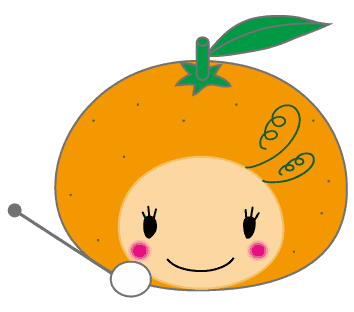 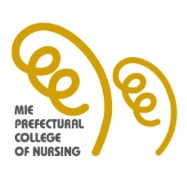 三重県立看護大学附属看護博物館　企画展「教科書・看護用具から明治～平成までの看護を振り返る」　　≪展示品リスト≫【展示ケース1】　　明治～大正・教科書　増訂九版　普通看病学（明治34年）・教科書　産婆学講義上下巻（大正８年）・産婆試験合格證書（明治４０年）・産婆道具一式（年代不明）・クスコ式膣鏡（年代不明）・マルチン氏骨盤計（年代不明）・トラウベ氏棹状聴診器（年代不明）・浴湯検温器（年代不明）・日本赤十字社　特別社員証【展示ケース２】　　昭和（戦前～戦中）・教科書　産婆学教科書　第2巻（昭和１７年）・教科書　近世看護婦学　下巻（昭和５年）・写真（集合写真）　（昭和９年）・写真　（昭和１０年）・アルバム　東洋紡績株式会社附属看護婦学校卒業記念　（昭和１６年）・金属ケース　（注射針、ガラス製２cc注射器入り）（昭和１７年ごろ）・助産師道具一式　（昭和８年頃）　※皮製鍵付き黒かばん・看護婦免状　（昭和１５年）・看護婦免状　（昭和１３年）【展示ケース３】　制服・ユニフォーム・看護婦学校制服　（昭和７～８年）　　当時の宇治山田市医師会附属内務省指定私立三重看護婦学校の制服・看護師制服・キャップ　（昭和６３年）　　最近では、病院で見かけることのなくなったナースキャップとワンピース型の制服　・ナース　ユニフォーム（平成30年）　　　　現代の看護師ユニフォームは、動きやすさを重視したパンツスタイルが多く、ワンポイントの柄や、カラフルな色のユニフォームも増えている。【展示ケース４】　　昭和（戦後）・超音波ドプラー装置　（昭和４０年代頃）　　胎児心音を聴取する装置・ロバール　女性ホルモン注射液　（空アンプル１個）（年代不明）・ロバール　女性ホルモン注射液　（空アンプル８個）（年代不明）・脳下垂体後葉注射液　ピツイタン　（空アンプル、説明書他）（年代不明）・ペッサリー（昭和３７年頃）・教科書　高等看護学講座１５外科学他（昭和３３年）・教科書　看護学全書１５成人看護学内科（昭和４３年）・看護婦免許状（昭和３３年）・助産婦免許証（昭和28年）・保健婦免状（昭和４２年）【展示ケース５】　　平成・血圧計：年代不明の古いものと、現在使用されているアネロイド式のもの・聴診器：年代不明の象牙性のものと、現在使われているもの・薬剤（ガラス製バイアル・アンプル）・注射器・注射針・吸引カテーテル・教科書　成人看護学教科書上：「新体系看護学21」（平成15年）、新版看護学全書17（平成元年）・看護婦免許証（複写）（平成１０年）